Cost of living social media toolkitTopicPostGraphic Support for young familiesFree childcare hours and benefits are available to parents of young children.Even if you are working, you may entitled to support, including:👶15 hours free childcare for 2yr olds👶Universal credit supportFind out what you can claim👇greatermanchester-ca.gov.uk/helpinghand#HelpingHandGM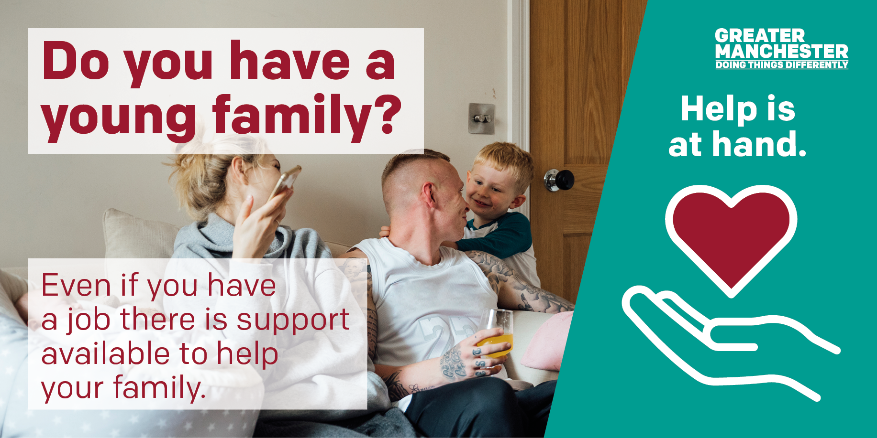 Alt text: 
Do you have a young family? Even if you have a job there is support available to help your family. General support If you’re struggling to make ends meet, don’t struggle alone. ❤There is support available for things like paying bills, accessing food and improving how you feel. 🏠Help is at hand👇greatermanchester-ca.gov.uk/helpinghand  #HelpingHandGM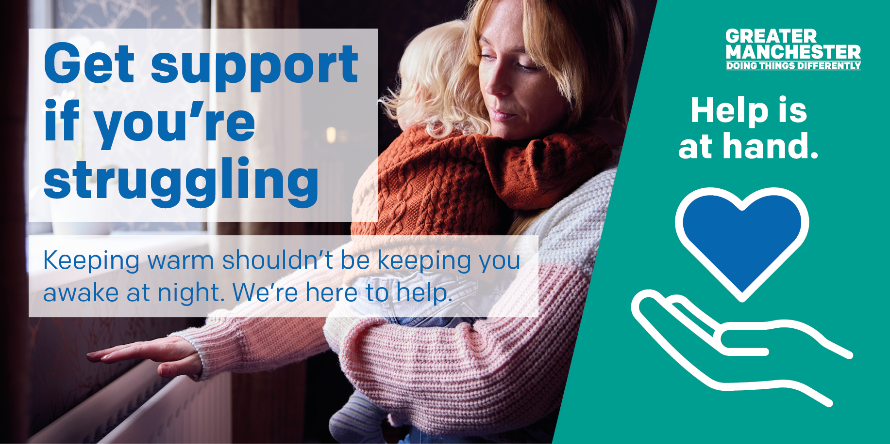 Alt text: 
Get support if you’re struggling. Keeping warm shouldn’t be keeping you awake at night. We’re here to help. General support If you need support this winter, help is at hand. From housing and food, jobs and skills, free help is available.Help is at hand👇greatermanchester-ca.gov.uk/helpinghand  #HelpingHandGM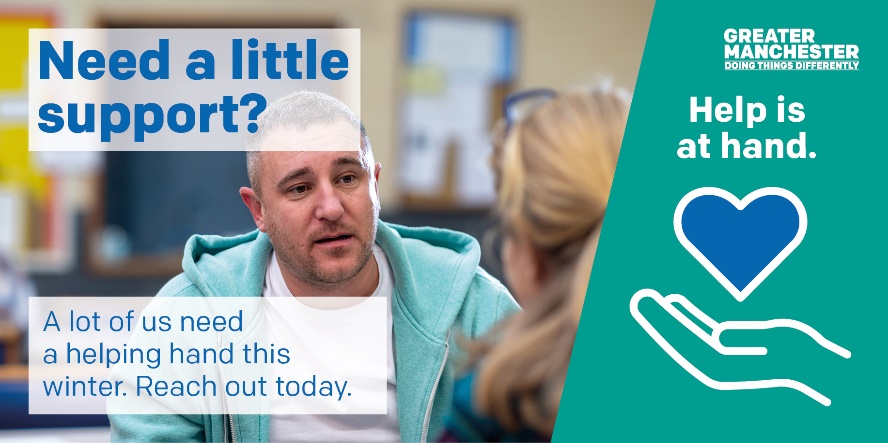 Alt text: 
Need a little support? A lot of us need a helping hand this winter. Reach out today. Energy and billsNeed help with energy bills? If you’re struggling to make payments, contact your provider who can support you. 🏠Don’t struggle alone – help is at hand 👇
greatermanchester-ca.gov.uk/helpinghand  #HelpingHandGM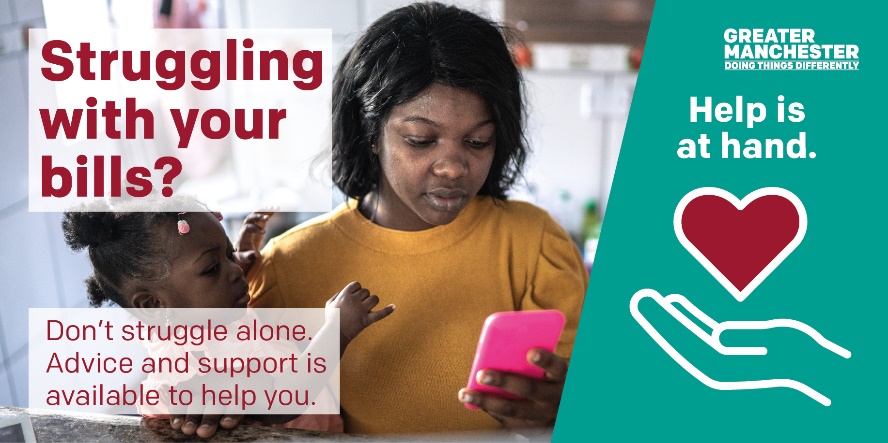 Alt text: 
Struggling with your bills? Don’t struggle alone. Advice and support is available to help you.Warm spacesWarm spaces are open in your area this winter. A warm space provides you with a comfortable place for a cuppa and a chat. Staff can help you find the information and advice you need this winter.Find your local warm space 
greatermanchester-ca.gov.uk/helpinghand  #HelpingHandGM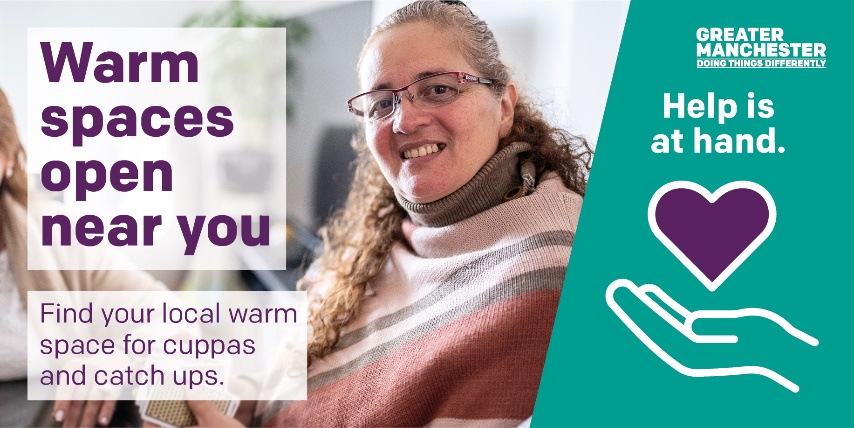 Alt text: 
Warm spaces open near you. Find your local warm space for cuppas and catch ups.GamblingGambling is not a way to make money. If you need support this winter, there is financial help for you and your family. Visit Helping Hand to find help in the right place. 
greatermanchester-ca.gov.uk/helpinghand  

Need support for gambling? Visit chapter-one.org#HelpingHandGM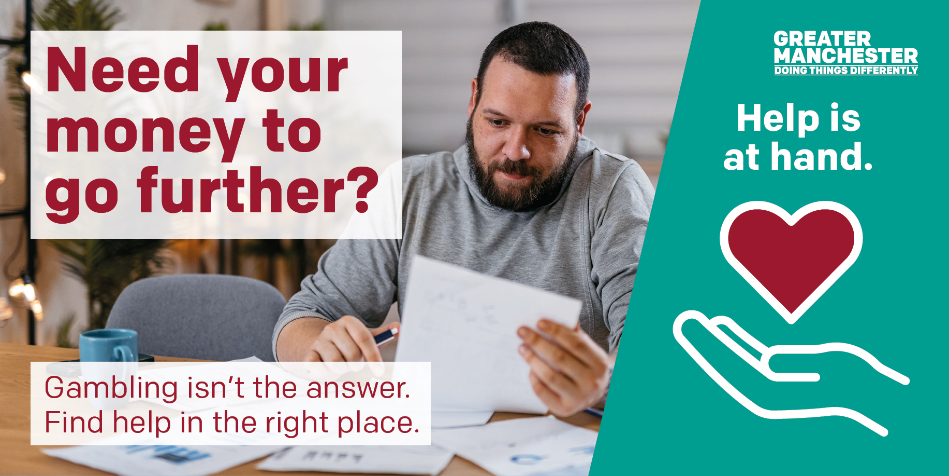 Alt text: 
Need your money to go further? Gambling isnt the answer. Find help in the right place. AgeingAre older people in your life Winterwise?
📢Support is available to help them manage cost of living challenges and their wellbeing this winter.In partnership with @IndependentAge we’re distributing Winterwise across GM.
👉 greatermanchester-ca.gov.uk/what-we-do/ageing/winterwise-guide/ ---📢 Greater Manchester is supporting older people to stay warm, safe and well this winter.
More tips and advice are available from our Winterwise guide 👉 greatermanchester-ca.gov.uk/what-we-do/ageing/winterwise-guide/ 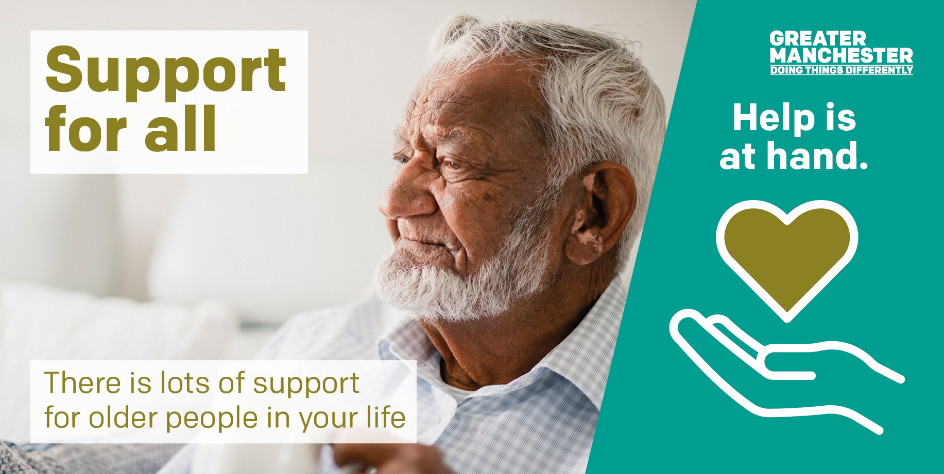 Alt text: Support for all. There is lots of support for older people in your life.Digital We know a lack of digital access, affordability & skills can make you feel isolated 🙁#GetOnlineGM can help everyone get online, get connected and build digital skills 👏Visit greatermanchester-ca.gov.uk/GetOnlineGM
#HelpingHandGM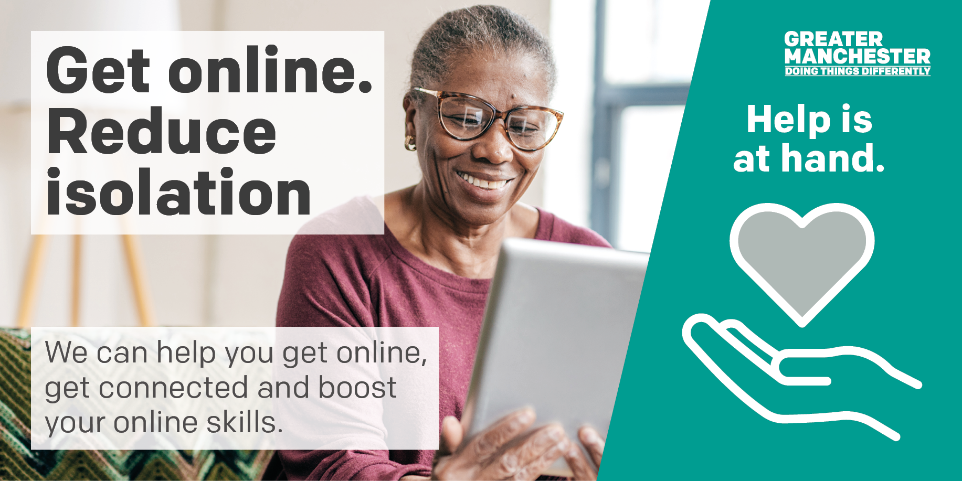 Alt text: Get online. Reduce isolation. We can help you get online, get connected and boost your online skills. Digital 806,500 GM residents face some form of digital exclusion. A lack of digital access, affordability & skills can make you feel isolated 🙁#GetOnlineGM can help you, or someone you know get connected, build digital skills and get online! 👏Visit greatermanchester-ca.gov.uk/GetOnlineGM 
#HelpingHandGM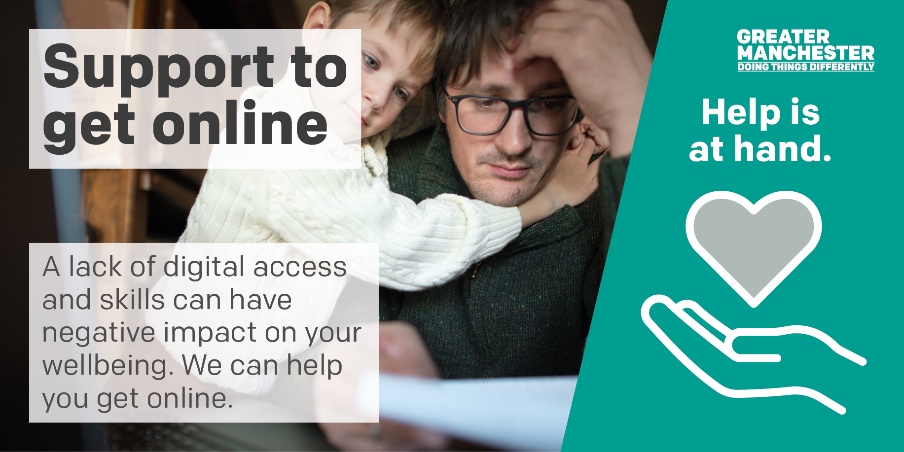 Alt text: Support to get online. A lack of digital access and skills can have negative impact on your wellbeing. We can help you get online. Fire safetyThere are some simple steps you can take to help you stay safe from fire. 

Make sure you have a working smoke alarm on every floor of your home and a heat alarm in your kitchen, so you’re alerted quickly if there’s a fire. 

#StayFireSafe
--- 
We are all looking at ways to reduce our energy bills. 

Make sure you #StayFireSafe and don’t put yourself at risk of fire in your home. 

🚒 See @manchesterfire advice on keeping safe here: manchesterfire.gov.uk/your-safety/stay-fire-safe/  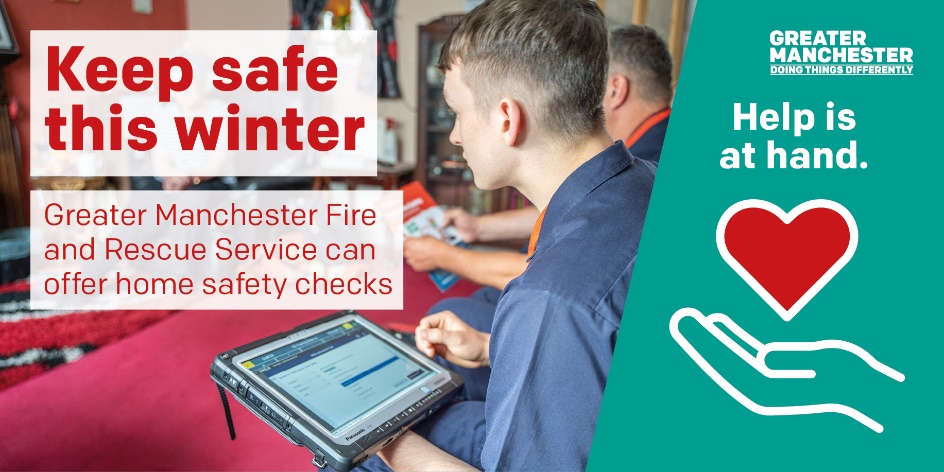 Alt text: Keep safe this winter. Greater Manchester Fire and Rescue Service can offer home safety checksEnergy efficiency Energy saving changes can help make your home warmer and reduce your energy bills, as well as helping make Greater Manchester a greener place to live 🏡💚 

Find out what support you can get to make your home warmer: https://gmca.retrofitportal.org.uk/home
#HelpingHandGM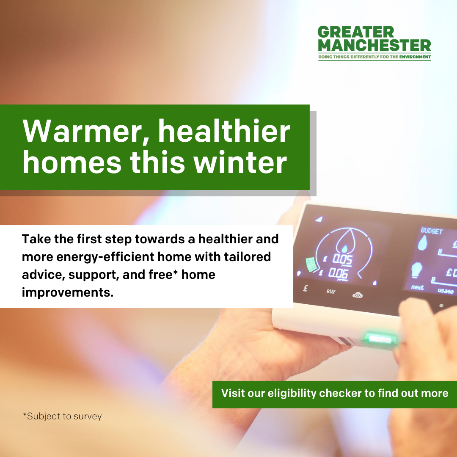 Alt text: Warmer, healthier homes this winter. Take the first step towards a healthier and more energy-efficient home with tailored advice, support, and free home improvements. Visit our eligibility check to find out more.Energy efficiency Your home - saving energy to take care of you, your wallet, and the planet 🌍 

Greater Manchester Combined Authority is offering free, tailored advice to help residents improve their homes - see what free support you are eligible for here: https://gmca.retrofitportal.org.uk/home #HelpingHandGM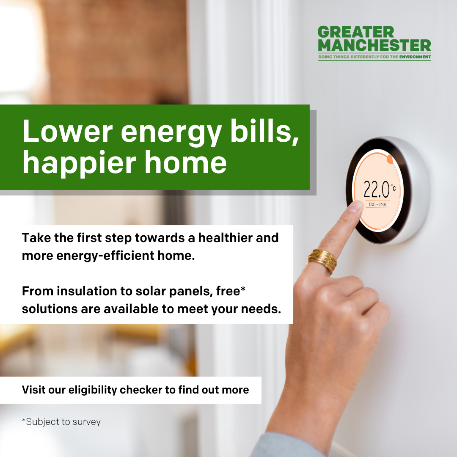 Alt text: Lower energy bills, happier home. Take the first step towards a healthier and more energy-efficient home. From insulation to solar panels, free solutions are available to meet your needs. Visit our eligibility check to find out more.BreakthroughBreakthrough UK provides accessible anonymous information and signposting for cost of living advice. You can text 07860 022 876 to ask a question and will be directed to support in your area. Messages will be responded to by the next working day.

#HelpingHandGM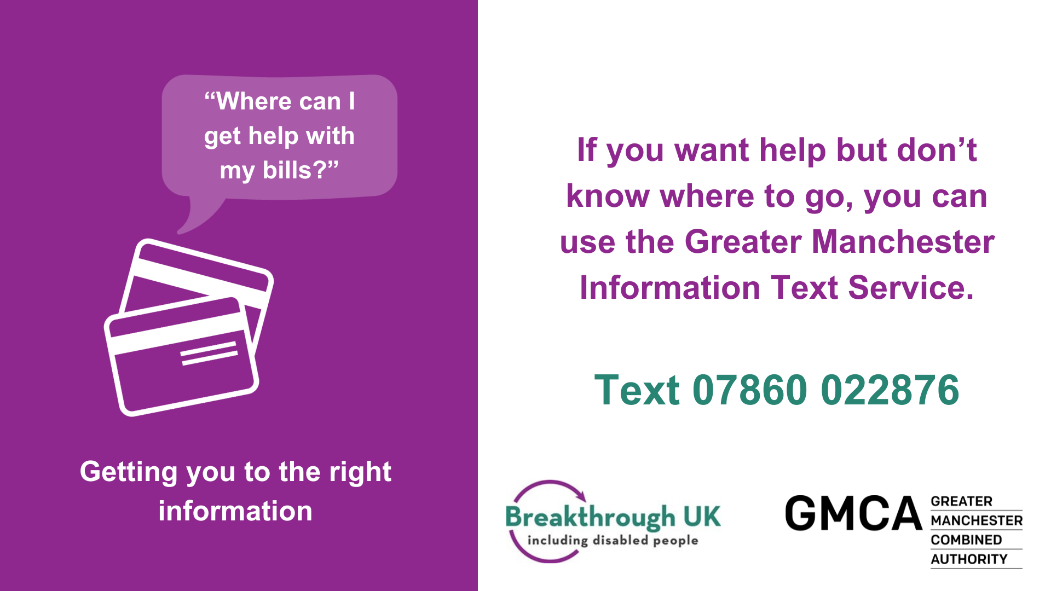 Alt text:If you want help but don’t know where to go, you can use the Greater Manchester Information Text Service. Text 07860022876.